安徽省中小学入学登记服务系统家长操作说明（外国语东区）一．登录网址：http://ahrx.ahjygl.gov.cn/portal二．家长注册1.打开网址，进入安徽省中小学入学登记服务系统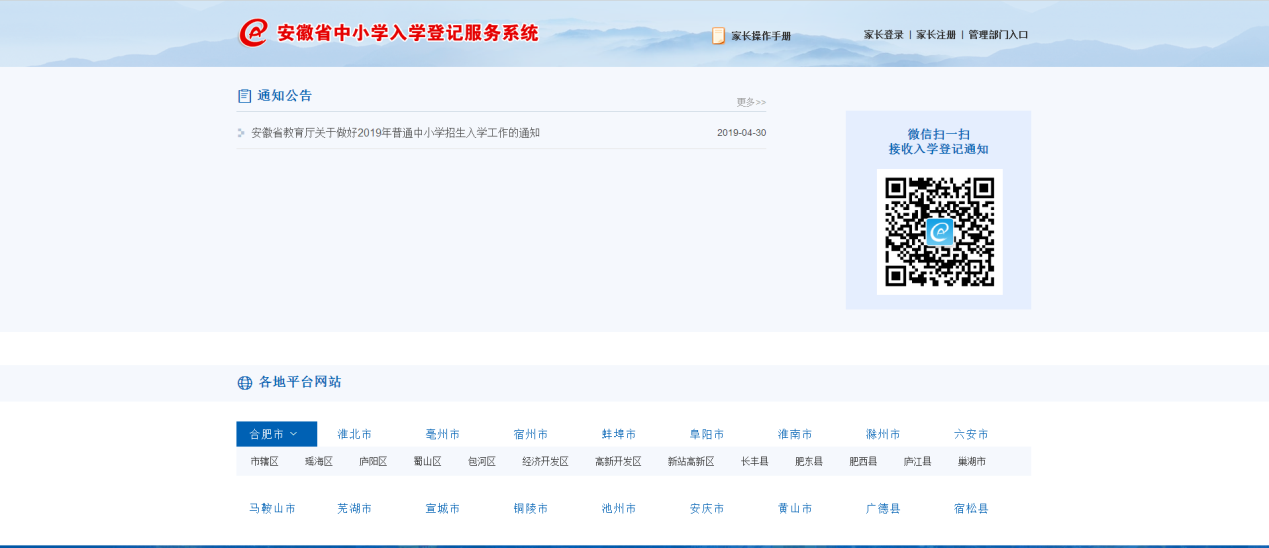 2.点击，进入后打开微信扫码注册，按要求填写所需要的信息完成注册。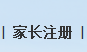 三．学生网上报名（电脑端）1.点击家长登录，用刚才注册的账号进行登录。2.再各地网站平台中选择安庆市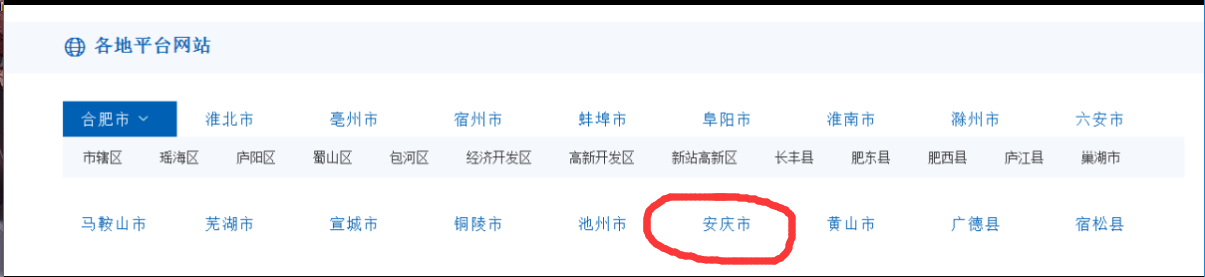 之后选择市直辖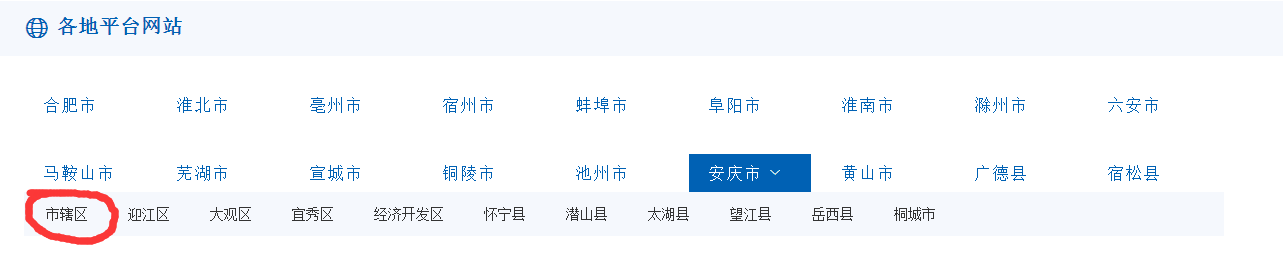 进入后点击小升初教育（民办）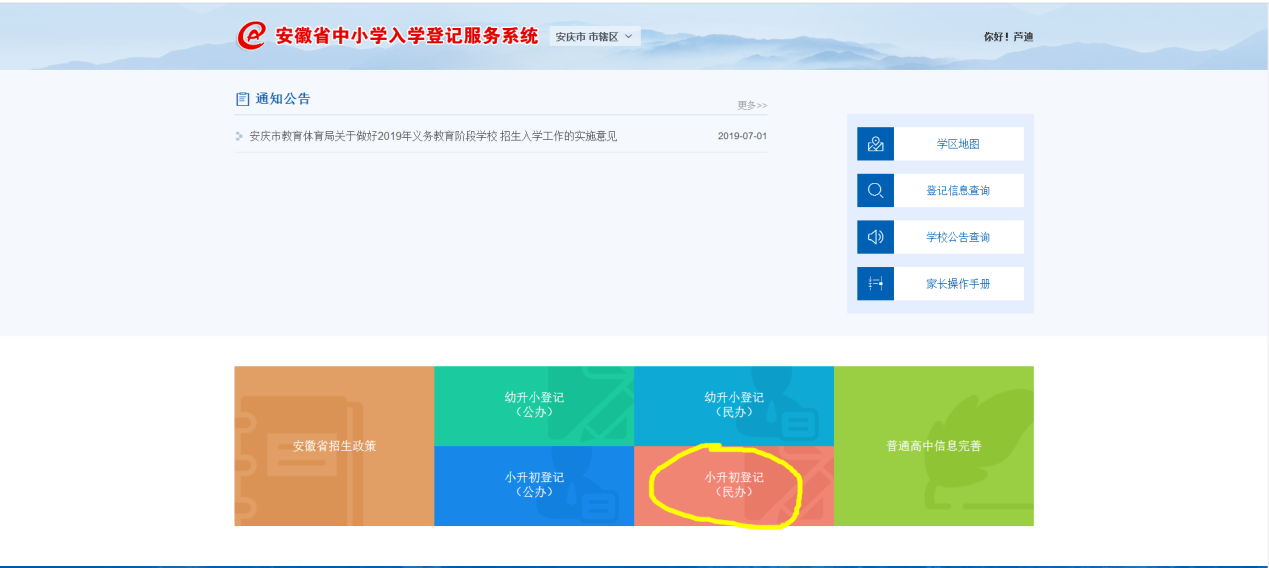 3.进入后按要求填写信息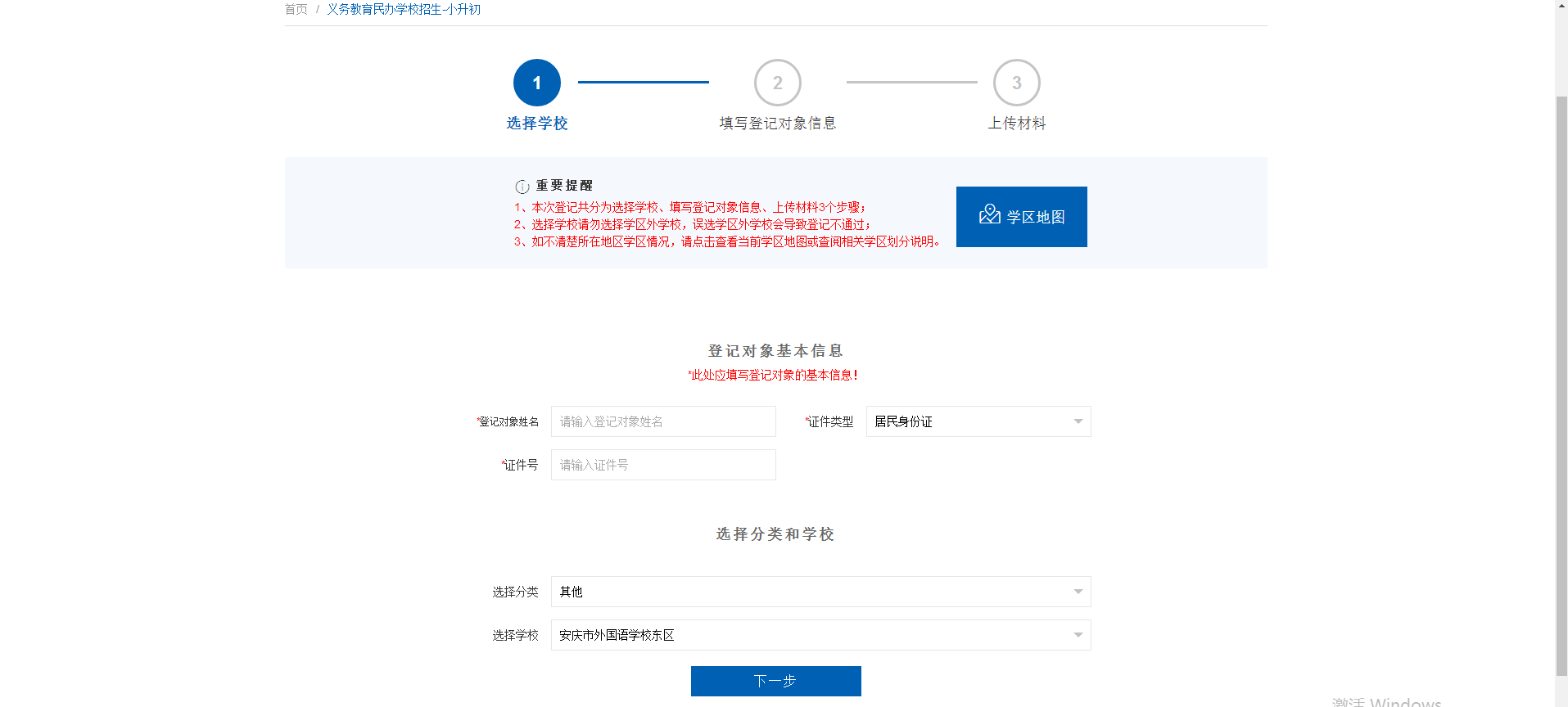 登记对象填学生姓名选择分类一栏填写：其他。选择学校一栏填写：安庆市外国语学校东校区。填写完成后点击下一步，进入填写对象信息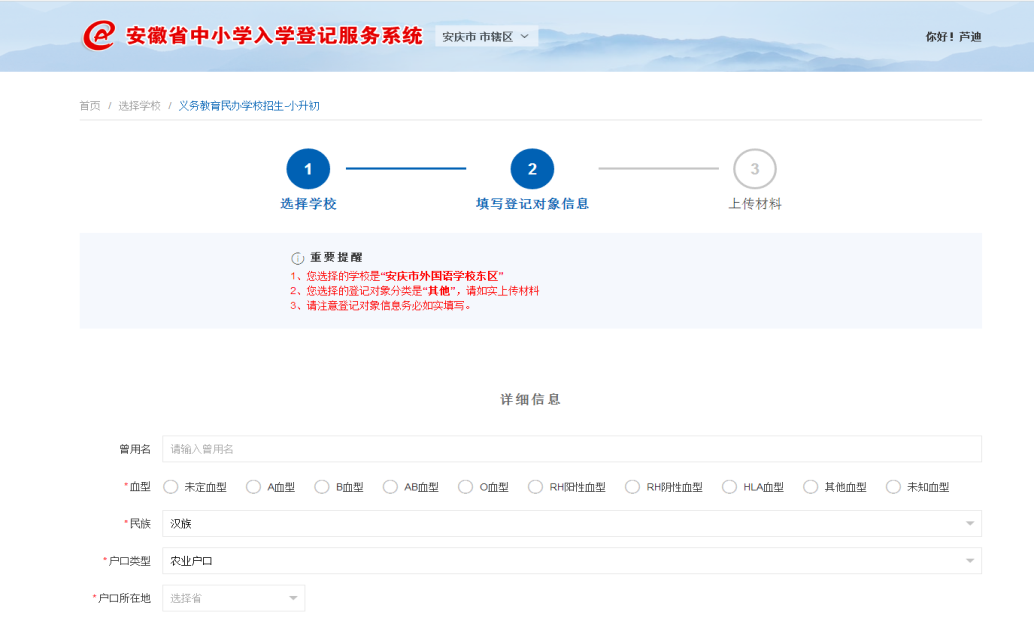 填写所有带“*”的信息，完毕后点击下一步，进入上传材料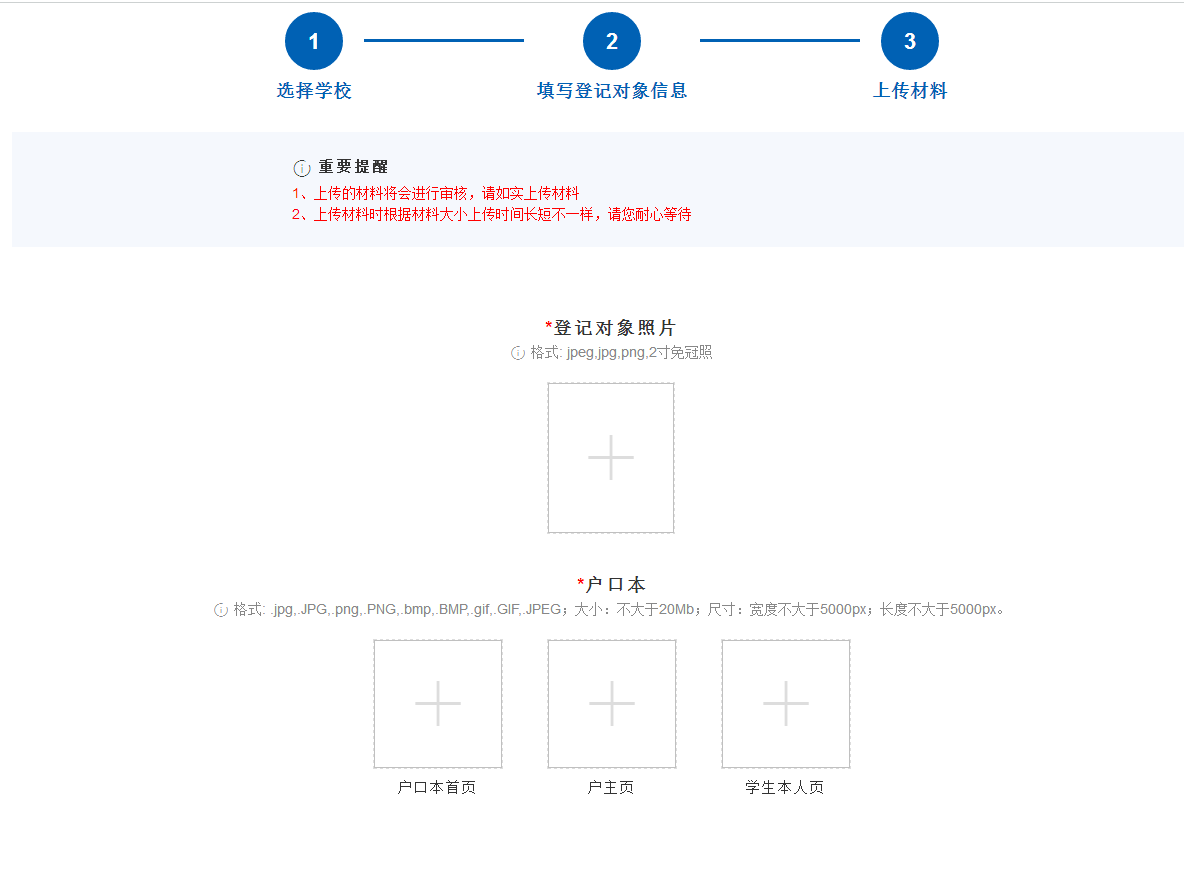 点击“+”上传证明材料，全部完成后点击提交，报名结束。三．学生网上报名（移动端）1.关注安徽省教育厅服务号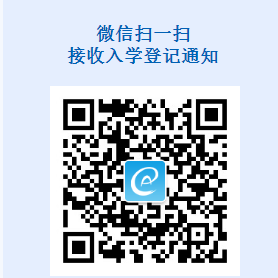 2.点击入学登记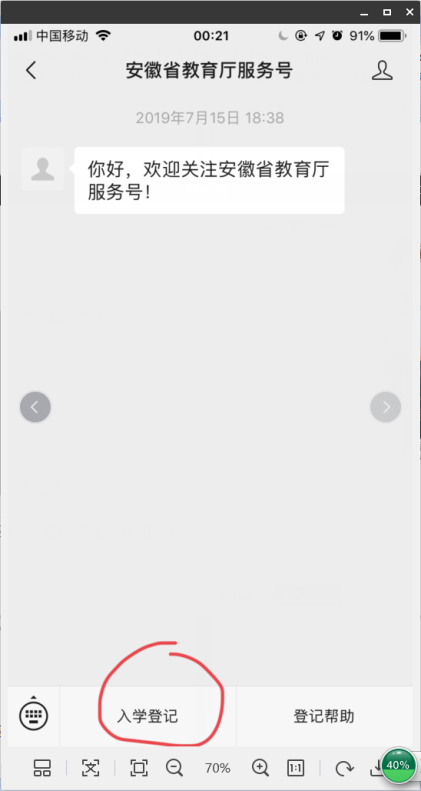 点击安庆市→市直辖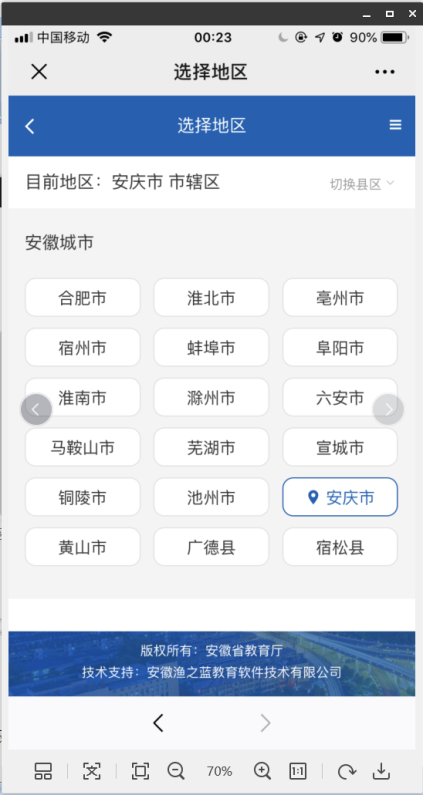 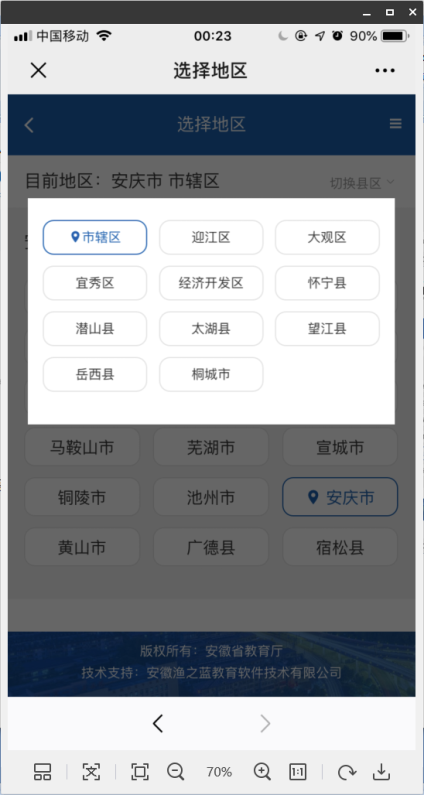 进入安徽省中小学入学登记服务系统，点击小升初登记（民办）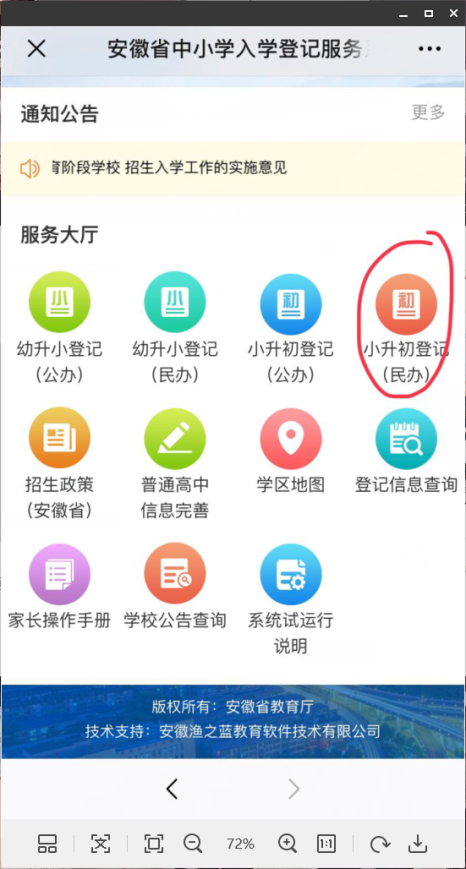 之后的操作和电脑端步骤3相同，完成后点击提交，报名结束。